Imam li samopouzdanja         Nije uvijek lako imati samopouzdanja, pogotovo ako jako kritiziramo samog sebe. Mislim da osobe koje imaju samopouzdanja imaju veću šansu uspjeti nego ovi koji nemaju         Često samu sebe pitam imam li samopouzdanja. Ako me netko drugi pita, uvijek kažem:” Da.” Duboko u sebi znam da to baš i nije istina. Jednom sam pitala svoju baku:,, Imaš li samopouzdanja ?” Ona mi je rekla: ,, Imam! ” Pitala sam ju kako. Zatim mi je rekla:,, Da bi imala samopouzdanja, nikad nemoj kritizirati samu sebe, bilo kakvu grešku napravila uvjek ju nekako možeš ispraviti. Na što  stvarno trebaš obratiti pozornost je to da više gledaš na uspjehe nego na neuspjehe.” Zastala sam  i razmišljala. U životu sam imala mnogo neuspjeha, ali i uspjeha. Prisjetila sam se svog prvog velikog uspjeha koji je bio kada sam prošla na audiciji za Glazbenu školu. Sjetila sam se  prvog neuspjeha, naježila sam se. Bila je to prva jedinica iz matematike. Zatim sam pomislila na nešto drugo. Kako imati samopouzdanja u svoj fizički izgled? To me muči već dosta dugo. Jedna osoba iz obitelji mi je poslije povratka s mora rekla da sam se udebljala, to još u svatovima našeg člana obitelji. Svo samopozdanje te noći mi je nestalo. Samo zbog tog jednog komentara. Više se nisam osjećala  lijepo. Lagala bih kada bih rekla da me to nije  pogodilo. Par tjedana nakon što je nastava počela, par treninga i više sati plesa  ta ista osoba mi je rekla: ,,Mršavija si nego prije.” Kada mi je to rekla, shvatila sam da kako  god ja izgledala, deblje ili mršavije , nitko neće biti zadovoljan. Naravno, nitko osim mene. Poslije toga sam shvatila da samo ja trebam biti zadovoljna sama sa sobom. I to je to.          Baka mi je rekla: ,, Samopouzdan čovjek je onaj koji vjeruje u sebe, u svoje sposobnosti i svoja mišljenja.”                                                                                                                               Lori Sabo,8.b                                                                                                                      Voditeljica: Matija Radoš,prof.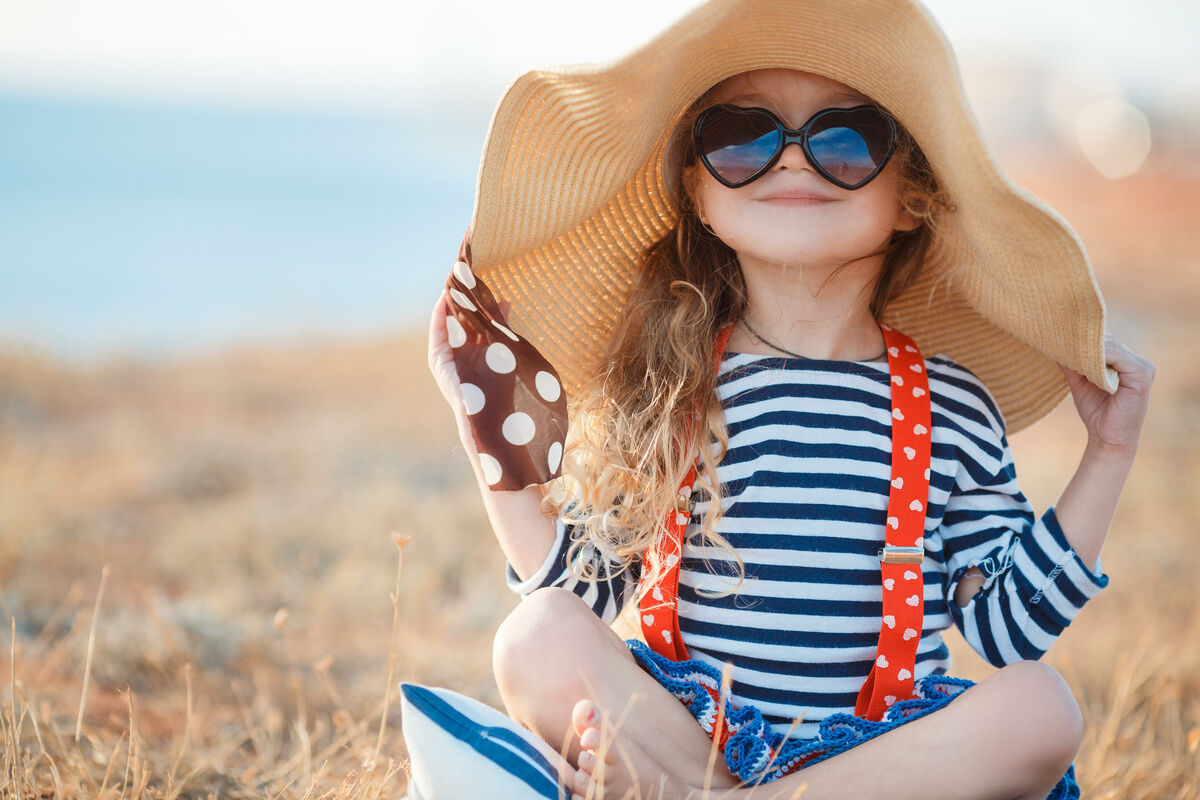 